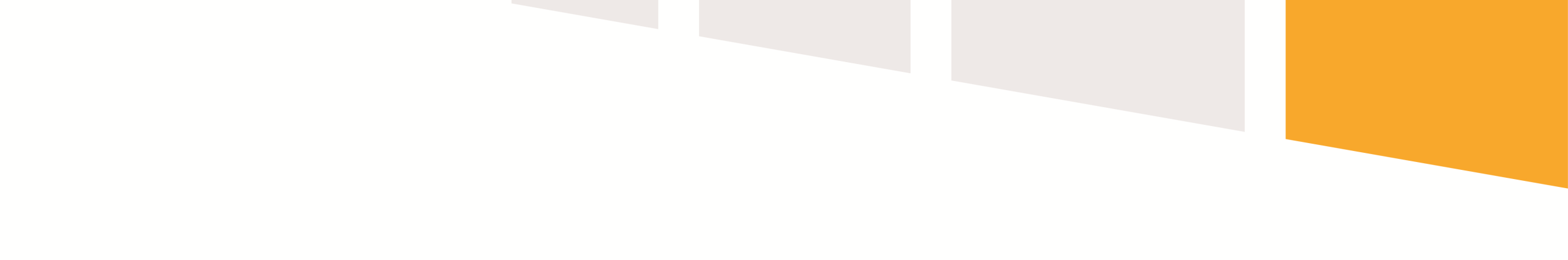 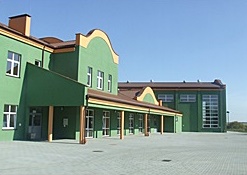 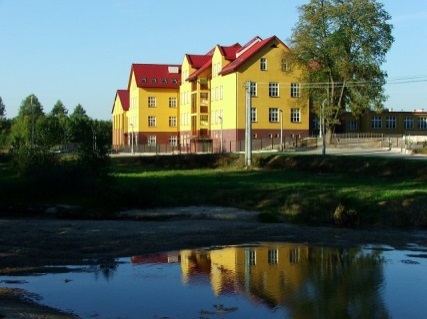 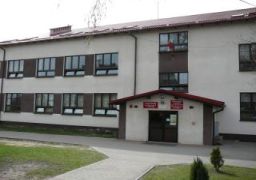 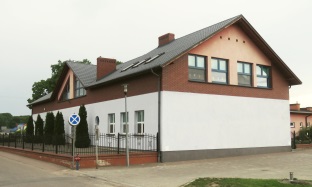 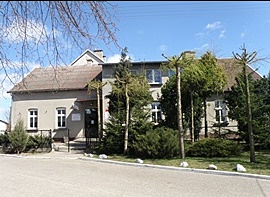 Gmina Nowe Miasto Lubawskie realizuje projekt dofinansowany z Funduszy Europejskich „Wyrównywanie szans edukacyjnych uczniów                           w Gminie Nowe Miasto Lubawskie”Celem projektu jest podniesienie u uczniów kompetencji kluczowych, właściwych postaw i umiejętności niezbędnych na rynku pracy, oraz rozwój zindywidualizowanego podejścia do ucznia ze specjalnymi potrzebami edukacyjnymi Dofinansowanie projektu z UE: 1 113 064,80Całkowita wartość projektu: 1 309 488,00   Wartość dofinansowania: 1 244 013,00           Wkład własny: 65 475,00Oś priorytetowa: 02.00.00 Kadry dla gospodarkiDziałanie: 02.00.00 Podniesienie jakości oferty edukacyjnej ukierunkowanej na rozwój kompetencji kluczowych uczniówPoddziałanie: 02.02.01 Podniesienie jakości oferty edukacyjnej ukierunkowanej na rozwój kompetencji kluczowych uczniów – projekty konkursowe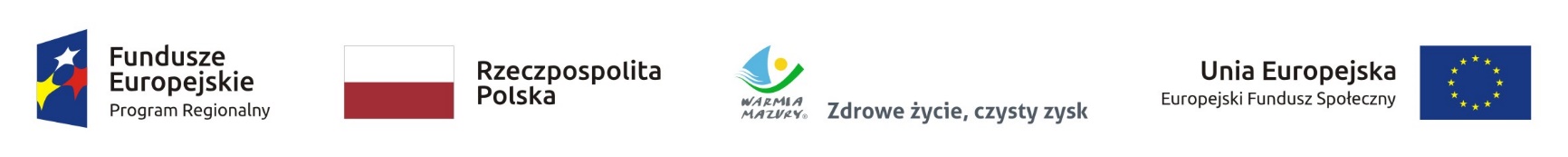 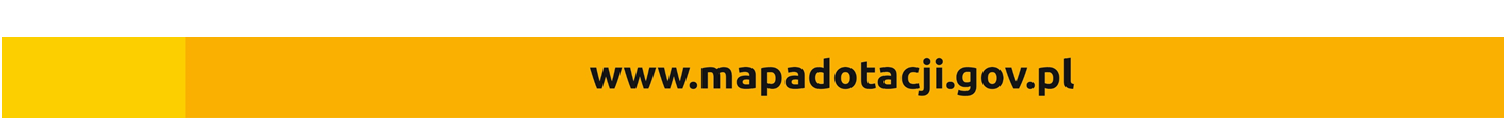 